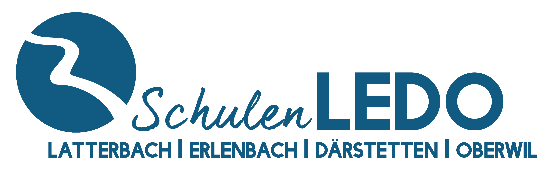 10.11.2021Ein Covidfall in OberwilIn der 3. Klasse ist ein Kind positiv getestet worden. Die Schülerin war am Montagmorgen zuletzt in der Schule.Ich habe den Fall dem Kanton gemeldet. Gemäss aktueller Verordnung kommt es vorläufig nicht zu einer Klassenschliessungen oder Fernunterricht. Da es sich um ein Kind unter 12 Jahren handelt, gibt es nur für die Lehrerinnen der Klassen als Massnahme eine Maskenpflicht. Rufen Sie mich bei Fragen an: 079 885 00 39Frau Niederhauser ist wieder gesund und kann den Unterricht wieder aufnehmen.Ich wünsche allen gute Gesundheit und grüsse freundlichBernhard Wüthrich